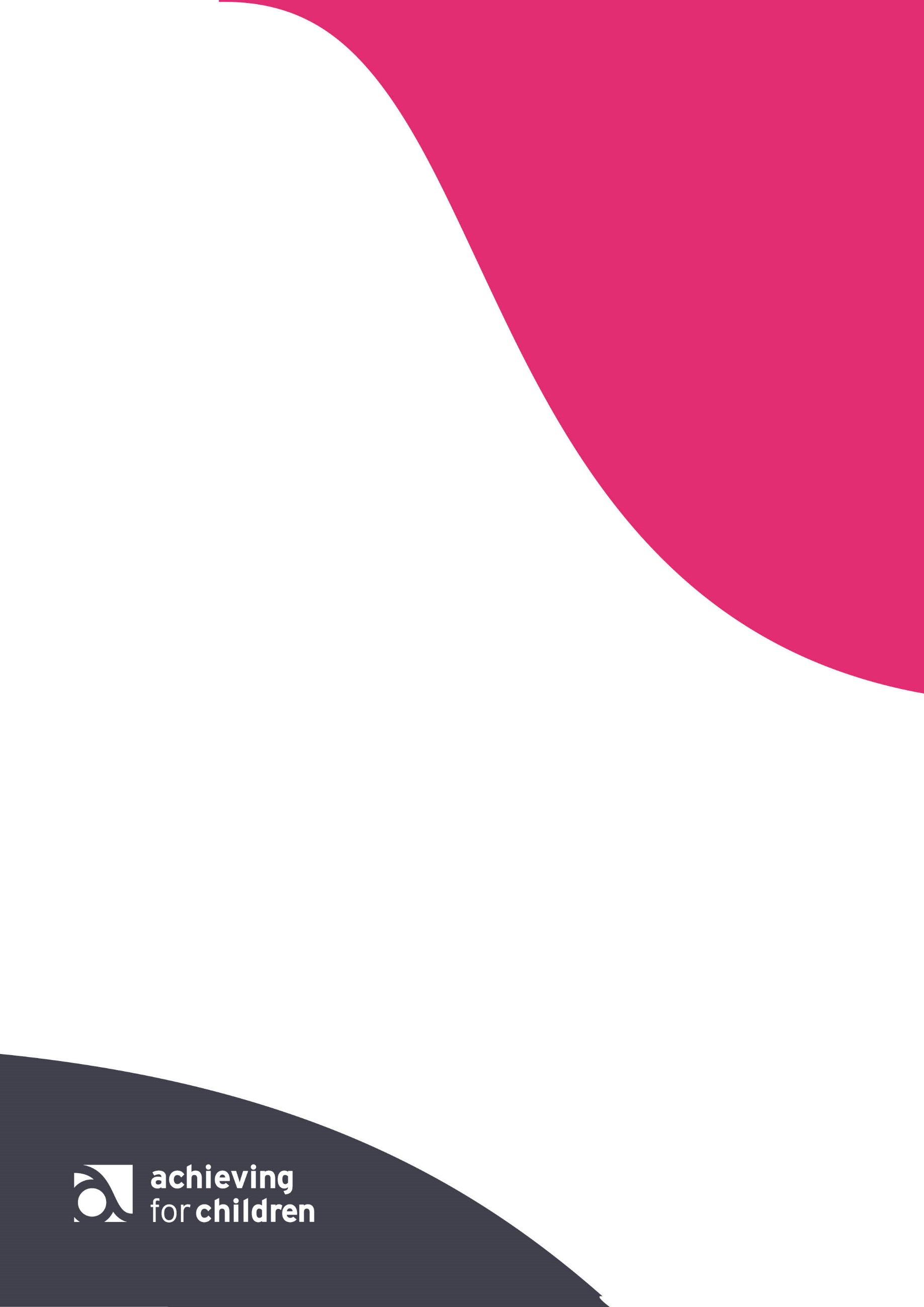 Improving qualityfor childrenA quality improvement tool 
for early years provision Section 1Enabling environments:Securing high quality environments for play and learningThe environment plays a key role in supporting and extending children’s learning and development.Enabling environments encourage babies and young children to play and explore because they feel relaxed, comfortable and safe.When children feel emotionally safe and secure they are able to explore and find out about the place they are in and the things they can see, touch, manoeuvre or manipulate. In the EYFS the environment is described by three features: The emotional environment, the outdoor environment and the indoor environment. These three aspects of the environment together make up the environment for play and learning in the EYFS.When assessing these key statements consider to what extent they are embedded in your settings practiceIs it practised by ALL staff, for ALL children across ALL areas? Criteria for assessmentUse the criteria below to assess the quality of your provision. Name of settingDate:Enabling environments: Securing high quality environments for play and learning Meeting and supporting each unique child Supporting all areas of learning and development Enabling environments: Securing high quality environments for play and learning Meeting and supporting each unique child Supporting all areas of learning and development Enabling environments: Securing high quality environments for play and learning Meeting and supporting each unique child Supporting all areas of learning and development Enabling environments: Securing high quality environments for play and learning Meeting and supporting each unique child Supporting all areas of learning and development Key statements: How do you know? What is your evidence?MetY/P/N1All areas of the relevant legislation for early years are appropriately supported through the play and learning environment, inside, outside for children from birth to 5 years. 2All practitioners understand and plan for the indoors, outdoors and emotional aspects of enabling environments. 3There are inviting spaces for quiet reflection, where children can be alone when they wish ensuring quiet and active areas are positioned separately. Practitioners monitor the effectiveness of these areas and adapt when necessary. 4Provision is planned to enable children to be actively involved with a variety of learning opportunities including: books, art and creative activities, sand and water, physical activities, malleable activities, construction, sensory play and role play. 5Ensure all children have equal access to opportunities within the learning environment eg, activities are adapted to meet children’s individual learning needs. 6Materials and resources are organised to promote independence, challenge and inspire the children’s learning. 7Children are encouraged to have opportunities to self-select activities and extend their own learning both indoors and outdoors.8Adults model language and conversation appropriately, encouraging children to express their ideas and extend their language skills by using new words. 9The adult interactions demonstrate how they motivate children and engage them in activities based on their individual needs and next steps in learning.The adult interactions demonstrate how they motivate children and engage them in activities based on their individual needs and next steps in learning.10Within the routine, there is a balance of activities including those led by adults and those self-initiated by the children. Within the routine, there is a balance of activities including those led by adults and those self-initiated by the children. 11Equality of opportunity and recognition of diversity are promoted through teaching and learning.Equality of opportunity and recognition of diversity are promoted through teaching and learning.12All areas of provision are regularly maintained, organised, well resourced, labelled, easily accessible and inviting. All areas of provision are regularly maintained, organised, well resourced, labelled, easily accessible and inviting. 13A self-registration system is in place to support children’s sense of belonging. A self-registration system is in place to support children’s sense of belonging. 14Practitioners reflect on the different ways in which children learn and these are reflected in the environment and their practice. The provision is changed regularly to respond to the needs and interests of the children.Practitioners reflect on the different ways in which children learn and these are reflected in the environment and their practice. The provision is changed regularly to respond to the needs and interests of the children.15The different ways that children learn are reflected with a secure knowledge of characteristics of effective teaching and learning.The different ways that children learn are reflected with a secure knowledge of characteristics of effective teaching and learning.17Children are encouraged to contribute to creating the environment, and able to extend their own learning in an enabling environment offering free flow play indoors and outdoors. 18Children are engaged in challenging experiences to practise and extend their skills and ideas, to reach their full potential and promote self-esteem. 19Children are able to use their home language in play and learning. The provision supports opportunities for all children to develop English. 20A display approach or policy is in place. Children and adults engage with a variety of displays at children’s level (photographs, children’s own artwork, 3D, walls and table displays) including links to EYFS. 21High quality, real, natural and recycled resources are used and presented in unique and creative ways to stimulate children’s imagination and problem solving. 22Children are able to work on a large scale with open-ended materials (large pieces of paper, modelling recyclable materials, den making). 23Children learn to develop curiosity to explore their environment and the natural world (plants, pets, insects and seasons).24Children are able to respond to, explore and communicate ideas, feelings and preferences through art, music, dance, role play and imaginative play.25Do practitioners regularly read to children in a way that excites and engages them, introducing new ideas, concepts and vocabulary?26Do practitioners actively plan activities and routines to support children’s understanding of what is needed to keep physically and mentally healthy27Do practitioners actively plan activities and routines to support children develop their resilience, confidence and independence?28Will resources and routines provide children with a clear pathway to cumulatively develop the skills and knowledge required for their next stage of learning?InadequateUrgent actions for developmentInadequateUrgent actions for developmentRequires ImprovementSome actions for developmentRequires ImprovementSome actions for developmentGoodFew actions for developmentGoodFew actions for developmentOutstandingContinued development1234567Not enough space for children to playNot enough space for children to playAdequate space with some uncrowded areasAdequate space with some uncrowded areasAmple indoor space allowing children to self-select and play comfortablyAmple indoor space allowing children to self-select and play comfortablyMaterials placed for easy access, promotes independent use. Well organised storage for extra toys/ resourcesNot enough equipment or furniture, or in poor repairNot enough equipment or furniture, or in poor repairEnough equipment or furniture in reasonable conditionEnough equipment or furniture in reasonable conditionEquipment or furniture is suitable for each child’s age, stage or size and kept in a good, clean conditionEquipment or furniture is suitable for each child’s age, stage or size and kept in a good, clean conditionEquipment or furniture is adapted for individual children, convenient and comfortable and in excellent conditionFew materials or experiences available to suit each age group or area of learning indoors. For example, books in poor condition, no music, maths or role play experiences, multicultural toys show negative stereotypes, outdoor area not used regularlyFew materials or experiences available to suit each age group or area of learning indoors. For example, books in poor condition, no music, maths or role play experiences, multicultural toys show negative stereotypes, outdoor area not used regularlySome appropriate materials for each age group covering most areas of learning are accessible for daily use. Materials are generally in good condition.Some appropriate materials for each age group covering most areas of learning are accessible for daily use. Materials are generally in good condition.Many and varied appropriate materials for each child and age group, art and craft offered daily, (two different types), sand and water weekly, individual expression encouraged. Wide selection of books, inc multicultural. Children are allowed to mix resources. Resources are non-stereotypical. Provider sings, talks about maths, nature and scienceMany and varied appropriate materials for each child and age group, art and craft offered daily, (two different types), sand and water weekly, individual expression encouraged. Wide selection of books, inc multicultural. Children are allowed to mix resources. Resources are non-stereotypical. Provider sings, talks about maths, nature and scienceSeveral different drawing materials accessible daily. Independent age appropriate resources. Materials well organised and rotated. Various types of music are used. Materials represent diversity. Activities needing practitioner input are offered. Practitioner teaches children about maths, nature and science. Sand and water offered daily with different resources. Provider talks to children about their play, extending learningChildren have very infrequent outdoor experiences Children have very infrequent outdoor experiences Daily outdoor experiences available but limited value and qualityDaily outdoor experiences available but limited value and qualityDaily outdoor experiences include a range of activitiesDaily outdoor experiences include a range of activitiesPlanned daily outdoor activities cover all areas of learningChildren are not given opportunity to play alone or away from adultChildren are not given opportunity to play alone or away from adultChildren can create spaces for privacyChildren can create spaces for privacySpace set aside accessible most of the daySpace set aside accessible most of the dayMore than one area set up with activities, children can play aloneLimited opportunities for child-initiated play and learningLimited opportunities for child-initiated play and learningMore opportunities needed for child-initiated play and learning More opportunities needed for child-initiated play and learning Child-initiated play and adult led learning are appropriate to the children’s needsChild-initiated play and adult led learning are appropriate to the children’s needsThe practitioner is led by the child and knows when child- initiated play and adult led learning are appropriate and changes plans in responseLittle or no talking to children. Loud noise interferes with listening.Limited vocabulary used. Talking only used to control behaviourLittle or no talking to children. Loud noise interferes with listening.Limited vocabulary used. Talking only used to control behaviourModerate amount of talking, neutral tone of voice, content of talk generally positive. Some response to children’s communicationModerate amount of talking, neutral tone of voice, content of talk generally positive. Some response to children’s communicationPractitioner talks to children frequently, responding to attempts to communicate, personalising talk that is meaningful to children. Descriptive words usedPractitioner talks to children frequently, responding to attempts to communicate, personalising talk that is meaningful to children. Descriptive words usedWide range of exact words, different topics discussed, inc feelings. Complexity adjusted to match child. Extending language and thinking, asking questions. Using sign or symbolsPractitioner is not responsive to children and interactions are unpleasantPractitioner is not responsive to children and interactions are unpleasantPractitioner is usually responsive and involved with children. Some physical affection shownPractitioner is usually responsive and involved with children. Some physical affection shownPractitioner uses positive interaction and shows children respect. Responds sympathetically to children who are upsetPractitioner uses positive interaction and shows children respect. Responds sympathetically to children who are upsetPractitioner is sensitive to all children’s needs, asks about their feelings, encourages mutual support between children and adultsAreas for development: 